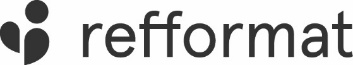 Приложение к договору №_______________ от «___» ___________ 20___ г. Добровольное информированное согласие на медицинское вмешательство (основание ст. 20 Федерального закона от 21.11.2011 г., № 323-ФЗ «Об основах охраны здоровья граждан в Российской Федерации)Информированное добровольное согласие пациента на  проведение  медикаментозной седацииг. Москва			     				   	                            «____» ___________ 20___  г.  Я, ________________________________________________________________________________________________,                                                         (фамилия, имя, отчество гражданина, законного представителя) даю информированное добровольное согласие на предложенное мне или лицу, чьим законным представителем я являюсь (нужное подчеркнуть) _________________________________________________________________________________________________________________________________________________________________________________                                     (фамилия, имя , отчество, лица, от имени которого, выступает законный представитель) медицинское вмешательство – медикаментозная седацию, настоящим подтверждаю, что в соответствии со статьей 20 Закона Российской Федерации от 21 ноября 2011 г. №323-ФЗ «Об основах охраны здоровья граждан в Российской Федерации», в соответствии с моей волей, я проинформирован(а) о предстоящем медицинском вмешательстве и согласен (согласна) с названными мне условиями его проведения, а именно о нижеследующем: Добровольно даю свое согласие на проведение опроса, в том числе выявления жалоб, сбор анамнеза; осмотр, в том числе пальпацию, перкуссию, термометрию, тонометрию, введение лекарственных препаратов по назначению врача внутримышечно, внутривенно, подкожно, внутрикожно.Седация – это медикаментозное приведение пациента в состоянии поверхностного сна при стоматологическом лечении. При этом происходит минимальная торможение сознания пациента, не утрачивается способность выполнять указания и команды стоматолога и сохраняется самостоятельное дыхание на протяжении всей процедуры. Седация обеспечивает пациенту не только успокоение и расслабление, но и значительное снижение болевых ощущений, подавление рвотного рефлекса. Врач побеседовал со мной, изучил анамнез, обследовал меня, назначил перечень (если необходимо) анализов, объяснил мне особенность лечения под седацией (указать чем)________________________ и восстановительного периода. Я понимаю, что выбор препаратов и методики проведения седации остается за врачом-анестезиологом, и что по ходу седации может возникнуть необходимость в изменении тактики лечения или проведении дополнительных процедур.Мне разъяснена необходимость применения местной инъекционной анестезии с целью обезболивания медицинских манипуляций совместно с медицинской седацией. Без анестезии стоматологическое вмешательство не может производиться.Я предупрежден о риске и возможных осложнениях, возникающих в ходе проведения седации и послеоперационном периоде:склонность к гипотензии или гипертензии; вегетососудистые нарушения, головокружения; икота, тошнота, рвота;различные аллергические реакции на используемые лекарственные препараты; боль в горле при глотании и т.д. Я понимаю, что курение; прием алкоголя; наркотических и других сильнодействующих средств, в том числе антидепрессантов, транквилизаторов и психостимуляторов.Я предупрежден о том, что употребление пищи и воды непосредственно перед лечением под седацией,  могут повлиять на её течение и привести к осложнениям. Я сообщил точные данные о своем (представляемого) физическом и душевном здоровье, о вредных привычках и пристрастиях.      Я согласен следовать инструкциям моего врача по поведению в послеоперационном периоде, выполнять всепредписания и назначения.       Я согласен не управлять автомобилем и не работать с другими опасными для жизни механизмами и аппаратами, по меньшей мере, в ближайшие 4 часа после седации.      Я обязуюсь не употреблять алкоголь в течение 12 часов после лечения под седацией. Пациент _________________________________________      __________________               « ____» __________ 20__г.                                   (ФИО пациента, либо законного представителя)                           (подпись)Мне разъяснено, что по окончании лечения (при выписке) крайне желательно наличие встречающего взрослого человека.Мне разъяснено, что о появлении вышеизложенных осложнений мне необходимо сообщить об этом врачу ООО«Реферативная практика», проводившему данное медицинское вмешательство, для получения рекомендаций и консультации с врачами-специалистами в целях исключения описанных выше осложнений. Так же я предупрежден о необходимости точного и тщательного выполнения рекомендаций врача после проведенного лечения.    Я имел(а) возможность задать врачу все интересующие меня вопросы и получил(а) на них удовлетворяющие меняответы, и на основании вышеизложенного я даю информированное добровольное согласие на следующеемедицинское вмешательство: седацияПоэтому в моих интересах сообщить врачу правдивые сведения обо всех проблемах, связанных со здоровьем, в том числе:об аллергических проявлениях или индивидуальной непереносимости лекарственных препаратов; обо всех перенесенных мною (представляемым) и известных мне травмах, операциях, заболеваниях; о перенесенных инфекционных заболеваниях (гепатит А, гепатит Б, гепатит С, венерические заболевания, ВИЧ-инфекция, герпес);об экологических и производственных факторах физической, химической или биологической природы, воздействующих на меня (представляемого) во время жизнедеятельности;о принимаемых лекарственных средствах;о наследственности; об употреблении алкоголя, наркотических и токсических средств;о наблюдении у психиатра/психотерапевта;о проведении косметологических (инъекционных и неинъекционных) процедур в области головы и шеи в период за 30 дней до/во время/в течении 30 дней после запланированных манипуляций.Я подтверждаю, что предложенная мне анкета (в том числе о перенесенных заболеваниях и имевших место осложнениях, и аллергических реакциях) заполнена мною лично и содержащаяся в ней информация достоверна.Я разрешаю использовать информацию о моем заболевании в научных целях, использовать эти сведения в учебном процессе, для публикации в научной литературе.Меня устраивает уровень сервиса при получении данной медицинской услуги. Дополнительных условий мною не выдвигается.     Для женщин: Беременность  ___ ДА    ____НЕТ, на момент проведения манипуляцииСОГЛАСИЕ:Я подтверждаю, что текст информированного согласия мной прочитан, понят смысл и понятно назначение этого документа. Мое решение является свободным и добровольным и представляет собой информированное согласие на проведение медицинского вмешательства на предложенных условиях.Пациент _________________________________________      __________________               « ____» __________ 20__г.                                   (ФИО пациента, либо законного представителя)                           (подпись)Врач  ____________________________________________      __________________               « ____» __________ 20__г.                                             (ФИО врача-стоматолога)                                                      (подпись)Сведения о выбранных мною лицах, которым может быть передана информация о состоянии моего здоровья или состоянии здоровья лица, законным представителем которого я являюсь (ненужное зачеркнуть) (Ф. И. О. гражданина, контактный телефон)__________________________________________________________                      ________________________________                                                 (ФИО гражданина)                                                                                                                             (контактный телефон)Я свидетельствую, что разъяснил(а) пациенту суть, ход выполнения, риск и альтернативу проведения предстоящего хирургического вмешательства, дал(а) ответы на все вопросы.Врач  ____________________________________________      __________________               « ____» __________ 20__г.                                             (ФИО врача-стоматолога)                                                      (подпись)